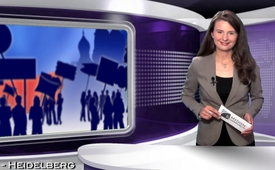 ¿Las manifestaciones en Rusia son suprimidas?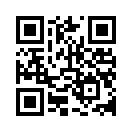 Queridos televidentes, ¿Son reprimidas las manifestaciones en Rusia? Las manifestaciones contra el gobierno ruso y el presidente Putin en Rusia no se...Queridos televidentes, ¿Son reprimidas las manifestaciones en Rusia? Las manifestaciones contra el gobierno ruso y el presidente Putin en Rusia no se suprimen, al contrario de lo que los medios de comunicación occidentales presentan. Según dice Andrei Kovalenko, politólogo y diputado del señor Federov en la Duma del Estado, el Congreso del Estado de Rusia, que en Moscú y en San Petersburgo casi cada fin de semana se celebran manifestaciones de la oposición. La autoridad estatal responde muy moderada, aunque se sabe que estas manifestaciones son controladas desde el extranjero. 
La policía asegura, regula y lo controla todo y trata de asegurarse de que no haya violencia. Cuando el tiempo acordado ha llegado, sólo dicen: "¡Está bien, vuestro tiempo se ha acabado!", y luego todos se desplazan. Pero si hay resistencia o comportamiento agresivo, se arrestan pro forma a las gente violenta. 95% de ellos son puestos en libertad al final del día. ¿Es posible con esta conducta de las fuerzas de seguridad rusas realmente de hablar de una "supresión de la democracia", o incluso del "fin de la libertad de expresión", como a los medios de comunicación occidentales le agradan de hacer? Les deseamos una buena tarde.
Fuentes / Enlaces: Extracto de la entrevista con Andrei Kovalenko - Kla.TV desde 12/25/2014 (minuto 0:00 a 10:00) http://www.kla.tv/4931de abaFuentes:Auszug aus dem Interview mit Andrej Kovalenko – Kla.TV vom 25.12.2014 (Minute 0:00 bis 10:00) 
http://www.kla.tv/4931Esto también podría interesarle:---Kla.TV – Las otras noticias ... libre – independiente – no censurada ...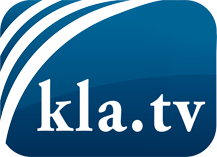 lo que los medios de comunicación no deberían omitir ...poco escuchado – del pueblo para el pueblo ...cada viernes emisiones a las 19:45 horas en www.kla.tv/es¡Vale la pena seguir adelante!Para obtener una suscripción gratuita con noticias mensuales
por correo electrónico, suscríbase a: www.kla.tv/abo-esAviso de seguridad:Lamentablemente, las voces discrepantes siguen siendo censuradas y reprimidas. Mientras no informemos según los intereses e ideologías de la prensa del sistema, debemos esperar siempre que se busquen pretextos para bloquear o perjudicar a Kla.TV.Por lo tanto, ¡conéctese hoy con independencia de Internet!
Haga clic aquí: www.kla.tv/vernetzung&lang=esLicencia:    Licencia Creative Commons con atribución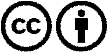 ¡Se desea la distribución y reprocesamiento con atribución! Sin embargo, el material no puede presentarse fuera de contexto.
Con las instituciones financiadas con dinero público está prohibido el uso sin consulta.Las infracciones pueden ser perseguidas.